     Zajęcia w domu       wtorek  17 .03.2020 r.Proszę przeczytać dziecku zagadki o zjawiskach atmosferycznychZAGADKI: Widzisz je we dnie, nie widzisz w nocy. Zimą grzeje słabo, latem z całej mocy. (słońce)Jaka to pierzynka biała, nie z pierza,  ale z wody powstała? Płynie po niebie, znasz ją i wiesz, że gdy jest ciemna, będzie z niej padał deszcz. (chmura)Nie deszcz i nie grad, pada z nieba, bieli świat. Biały jest jak mąka, albo drobna kasza. Gdy zaścieli ziemię na sanki zaprasza. (śnieg) Co to jest odgadnij! Pada z chmury na dół. Jest tylko na dworze. Suchy być nie może! (deszcz)Szumi, gwiżdże, czasem gna. Skąd i dokąd? Kto go zna? Dmucha, szarpie, czasem rwie. O co? Za co? Kto go wie? (wiatr) Zadaj dziecku pytanie z czym kojarzą  się te odgadnięte hasła?Opowiedz o dzisiejszej pogodzie i zaznacz w  kalendarzu pogody odpowiednie zjawiska wykorzystując  karty pracy, lub rysując samodzielnie  przez dziecko. Kalendarz pogody  zaznaczamy codziennie przez cały tydzień i po przerwie przynosimy do przedszkola.                                                                        Pozdrawiam   wychowawca:                                                                                                   E .Filip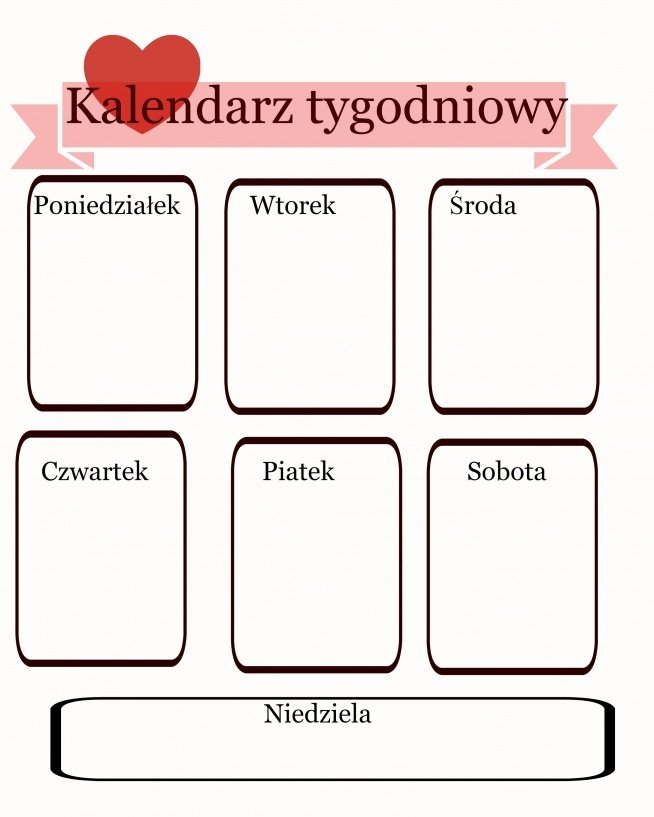 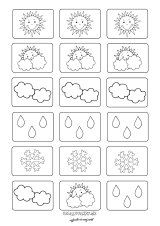 Dopasuj  ubranie chłopca do symboli pogody i pokoloruj obrazek.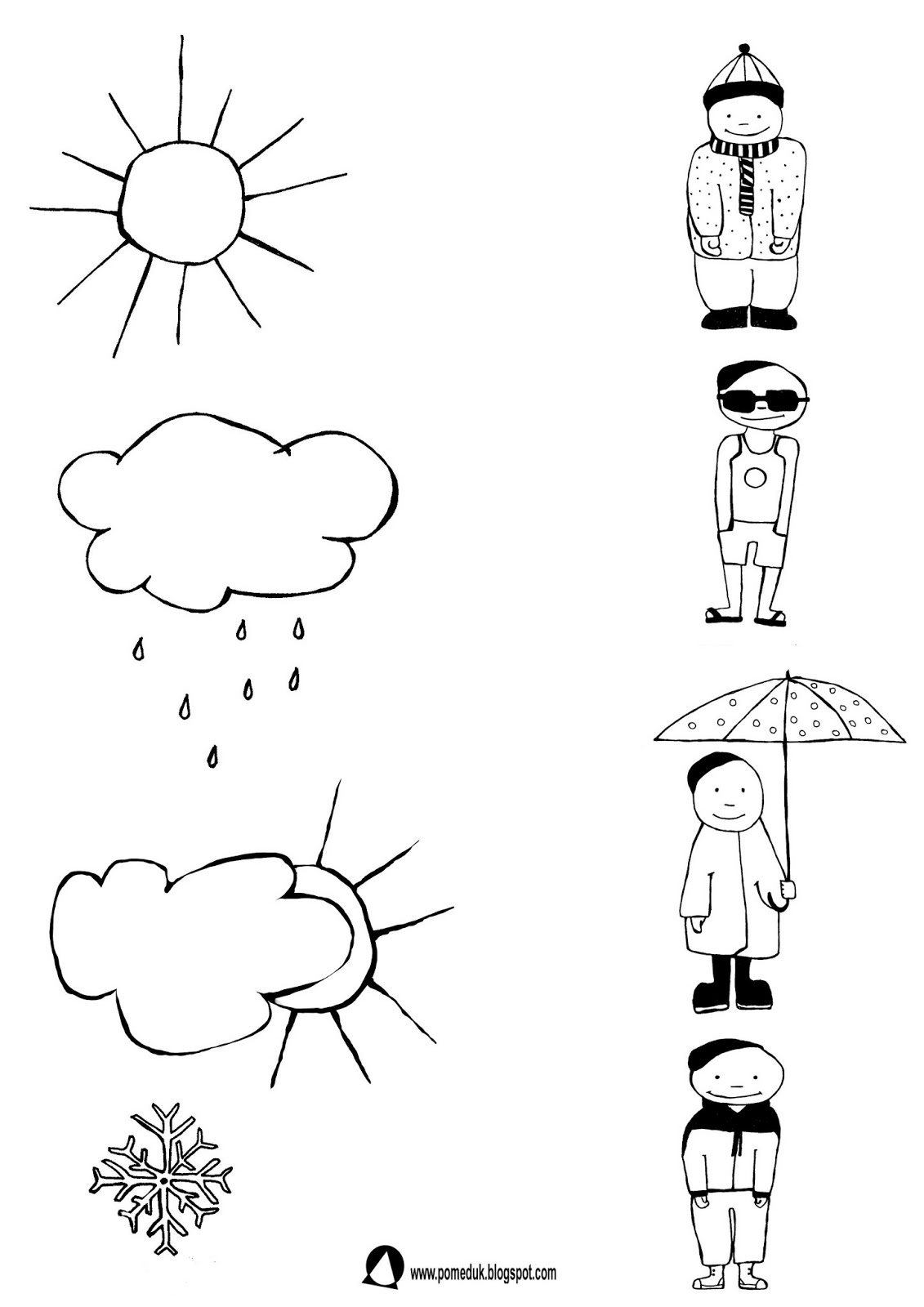 